Bulletin Announcement:The Diocese of Palm Beach is excited to announce a new partnership in faith driven, Christ centered - Catholic scouting. American Heritage Girls and Trail Life USA are the premier Christ-centered character, leadership and adventure organizations for girls and boys (k-12), serving 60,000+ members in all 50 states. If you would like to learn more about American Heritage Girls or Trail Life USA/Troops Fully Alive, we invite you to join us for two informational zoom sessions:American Heritage Girls: July 29 @ 7pmTrail Life USA/Troops Fully Alive: August 5 @ 7pmLink for both meetings: https://us02web.zoom.us/j/85691212800?pwd=dkZzWENMRDdmQnh6K1VZNExkOEJtZz09Additional Information: American Heritage Girls Mission:  “Building women of integrity through service to God, family, community and country.”Trail Life Mission: “…to guide generations of courageous young men to honor God, lead with integrity, serve others and experience outdoor adventure.”Web Links:Both organizations have a National Catholic Committee Recognized but the USCCB as options for Catholic scouting : https://www.usccb.org/beliefs-and-teachings/who-we-teach/youth/catholic-scoutinghttps://americanheritagegirls.org/alliances/national-catholic-committee/http://www.catholictrail.com/ & https://troopsfullyalive.com/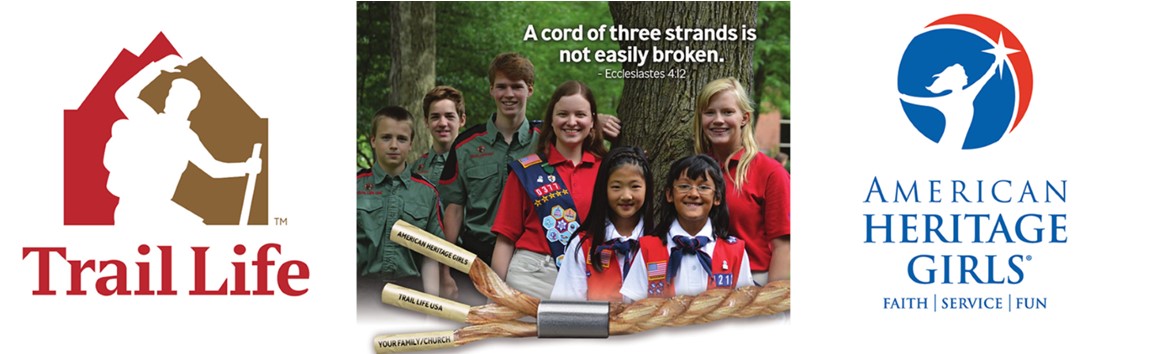 